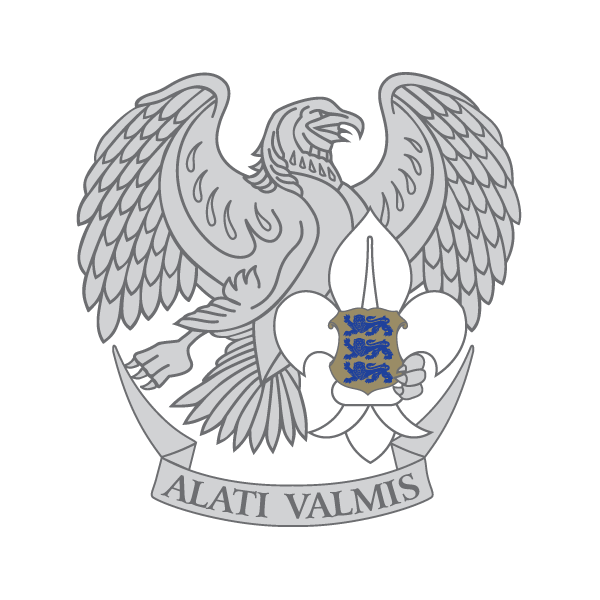 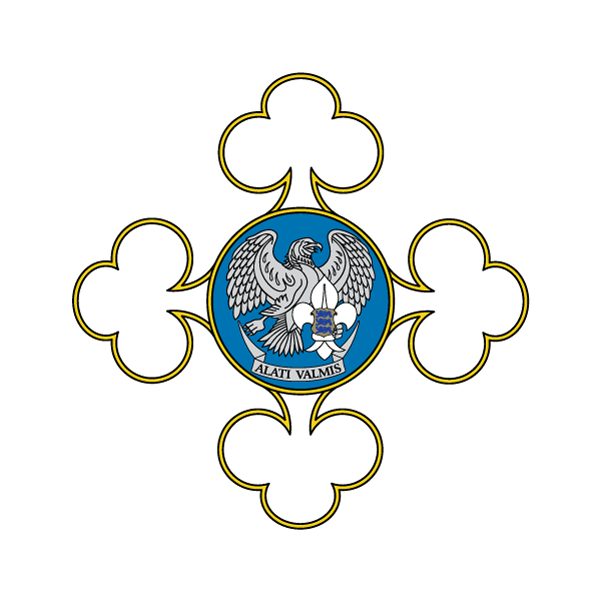 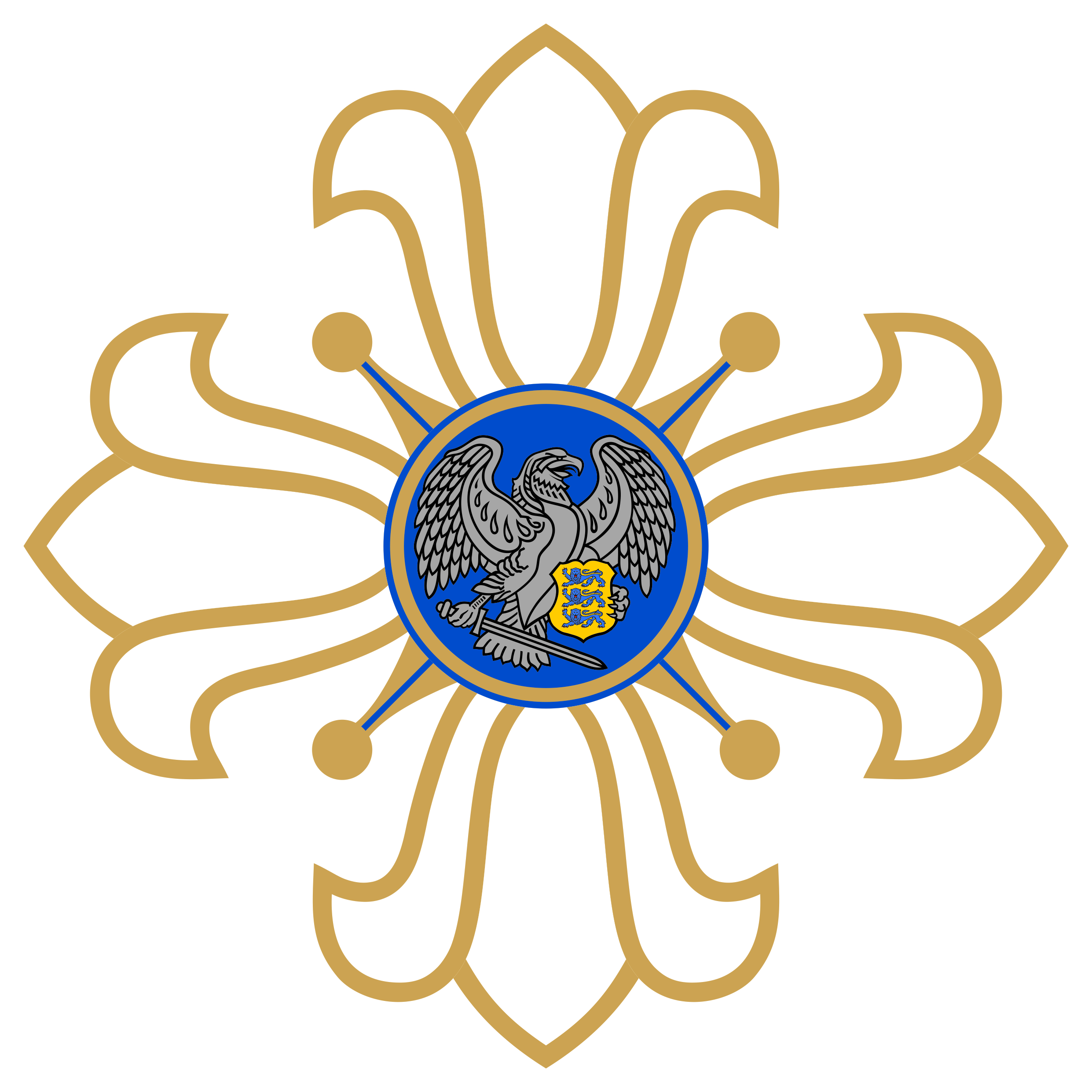 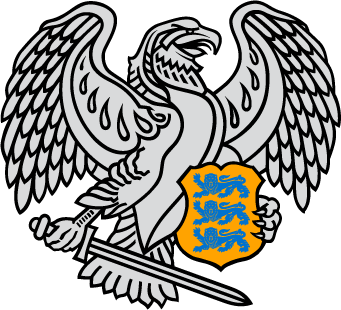 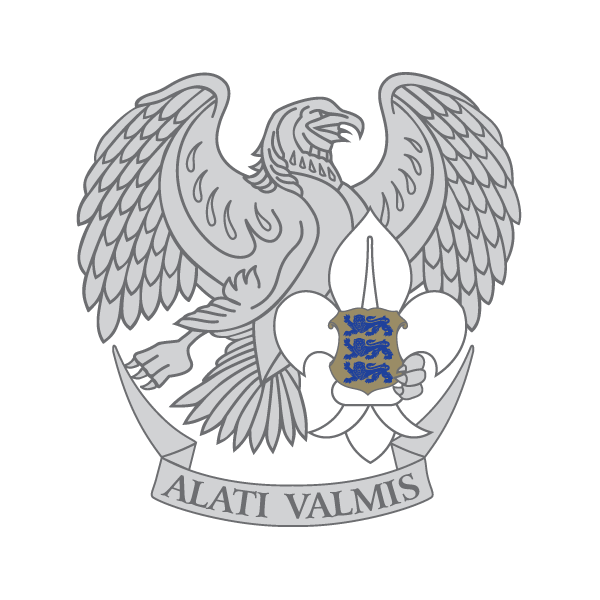 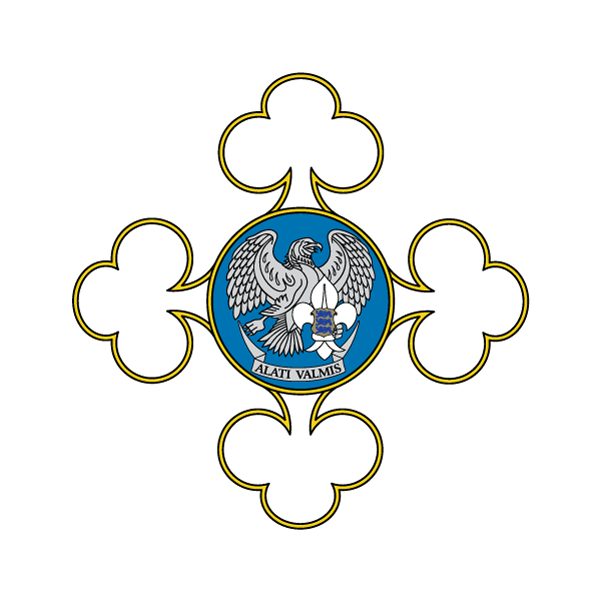 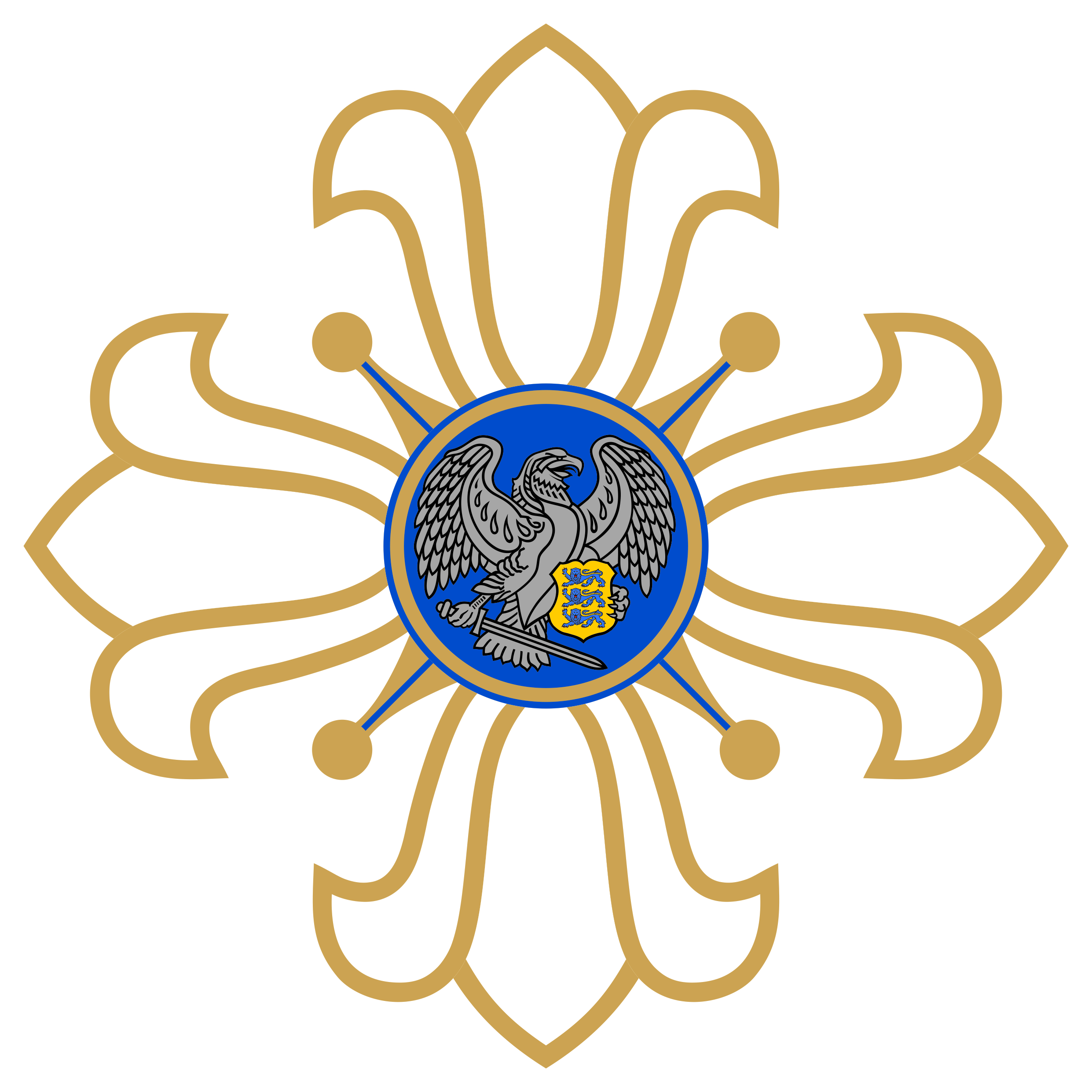 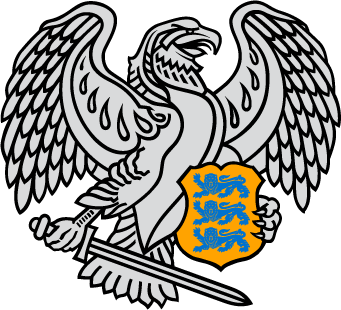 KAITSELIIDU LIIKMEKS ASTUMISE AVALDUSTegev- ja toetajaliigeKäesolevaga kinnitan, et vastan Kaitseliidu seaduse (KaLS) tegevliikmele sätestatud nõuetele (eelkõige KaLS § 24) / toetajaliikmele sätestatud nõuetele (eelkõige KaLS § 26) ja minul puuduvad Kaitseliitu vastuvõtmist välistavad asjaolud. Kohustun täitma kõiki KaLSi, kodukorraga ja teiste õigusaktidega minule pandud kohustusi. Olen nõus, et minu isikuandmeid kogutakse ja töödeldakse KaLSist tulenevate ülesannete täitmise eesmärgil. Kinnitan, et avalduses ja ankeedis esitatud andmed on õiged ja täielikud. Olen teadlik, et valeandmete esitamise või teadvalt puudulike andmete esitamine võib kaasa tuua Kaitseliitu vastuvõtmisest keeldumise või väljaarvamise.Palun mindPalun mindisikukoodisikukoodisikukoodisikukoodisikukood(Ees- ja perenimi trükitähtedega)(Ees- ja perenimi trükitähtedega)(Ees- ja perenimi trükitähtedega)(Ees- ja perenimi trükitähtedega)Isikukoodi puudumisel sünniaegIsikukoodi puudumisel sünniaegIsikukoodi puudumisel sünniaegIsikukoodi puudumisel sünniaegvõtta Kaitseliidu Naiskodukaitse Kaitseliidu Naiskodukaitse Kaitseliidu Naiskodukaitse Noorte Kotkaste Kodutütarde Noorte Kotkaste Kodutütarde Noorte Kotkaste Kodutütarde Noorte Kotkaste Kodutütarde Noorte Kotkaste Kodutütarde Noorte Kotkaste Kodutütarde Noorte Kotkaste Kodutütarde Küberkaitseüksuse Küberkaitseüksuse KüberkaitseüksuseKaitseliidu või Noorte Kotkaste malev/ Naiskodukaitse või Kodutütarde ringkondKaitseliidu või Noorte Kotkaste malev/ Naiskodukaitse või Kodutütarde ringkondKaitseliidu või Noorte Kotkaste malev/ Naiskodukaitse või Kodutütarde ringkondKaitseliidu või Noorte Kotkaste malev/ Naiskodukaitse või Kodutütarde ringkondKaitseliidu või Noorte Kotkaste malev/ Naiskodukaitse või Kodutütarde ringkondKaitseliidu või Noorte Kotkaste malev/ Naiskodukaitse või Kodutütarde ringkondKaitseliidu või Noorte Kotkaste malev/ Naiskodukaitse või Kodutütarde ringkondKaitseliidu või Noorte Kotkaste malev/ Naiskodukaitse või Kodutütarde ringkondAllüksuse nimetus (nt malevkond, jaoskond, rühm)Allüksuse nimetus (nt malevkond, jaoskond, rühm)Allüksuse nimetus (nt malevkond, jaoskond, rühm)Allüksuse nimetus (nt malevkond, jaoskond, rühm)Allüksuse nimetus (nt malevkond, jaoskond, rühm)Allüksuse nimetus (nt malevkond, jaoskond, rühm)liikmeks.liikmeks.(Tegev- või toetajaliikmeks)(Tegev- või toetajaliikmeks)(Tegev- või toetajaliikmeks)Aadress:E-post:Mob nr:Mul puuduvad kehtivad karistused ja ma ei ole kahtlustatav/süüdistatav:Mul puuduvad kehtivad karistused ja ma ei ole kahtlustatav/süüdistatav:Mul puuduvad kehtivad karistused ja ma ei ole kahtlustatav/süüdistatav:Mul puuduvad kehtivad karistused ja ma ei ole kahtlustatav/süüdistatav:Jah    Ei Jah    Ei Olen Kaitseliidus teenistuses olev tegevväelane:Olen Kaitseliidus teenistuses olev tegevväelane:Olen Kaitseliidus teenistuses olev tegevväelane:Olen Kaitseliidus teenistuses olev tegevväelane:Jah    Ei Jah    Ei Olen nõus, et Kaitseliit toimetab mulle dokumendid kätte minu poolt märgitud e-posti aadressile:Olen nõus, et Kaitseliit toimetab mulle dokumendid kätte minu poolt märgitud e-posti aadressile:Olen nõus, et Kaitseliit toimetab mulle dokumendid kätte minu poolt märgitud e-posti aadressile:Olen nõus, et Kaitseliit toimetab mulle dokumendid kätte minu poolt märgitud e-posti aadressile:Olen nõus, et Kaitseliit toimetab mulle dokumendid kätte minu poolt märgitud e-posti aadressile:Jah   Ei Lisad:Arstitõend:  Jah   Ei Arstitõend:  Jah   Ei Karistusregistri väljavõte:  Jah  Ei Karistusregistri väljavõte:  Jah  Ei Allkiri/allkirjastatud digitaalseltKuupäev”Soovitan käesoleva avalduse esitajat Kaitseliidu liikmeks”:”Soovitan käesoleva avalduse esitajat Kaitseliidu liikmeks”:”Soovitan käesoleva avalduse esitajat Kaitseliidu liikmeks”:”Soovitan käesoleva avalduse esitajat Kaitseliidu liikmeks”:”Soovitan käesoleva avalduse esitajat Kaitseliidu liikmeks”:”Soovitan käesoleva avalduse esitajat Kaitseliidu liikmeks”:”Soovitan käesoleva avalduse esitajat Kaitseliidu liikmeks”:”Soovitan käesoleva avalduse esitajat Kaitseliidu liikmeks”:1)Soovitaja ees- ja perekonnanimiStruktuuriüksusKuupäevSoovitaja allkiri/ allkirjastatud digitaalselt2)Soovitaja ees- ja perekonnanimiStruktuuriüksusKuupäevSoovitaja allkiri/ allkirjastatud digitaalselt  Soovitajad puuduvad   Soovitajad puuduvad   Soovitajad puuduvad   Soovitajad puuduvad   Soovitajad puuduvad   Soovitajad puuduvad   Soovitajad puuduvad   Soovitajad puuduvad Struktuuriüksuse juhi otsus:Struktuuriüksuse juhi otsus:(Vastu võtta / mitte vastu võtta )KuupäevKäskkirja nr